10Η ΔΡΑΣΤΗΡΙΟΤΗΤΑ ΠΩΣ ΦΤΙΑΧΝΕΤΑΙ ΤΟ ΧΑΡΤΙAnimation Videohttps://video.link/w/478gc11Η ΔΡΑΣΤΗΡΙΟΤΗΤΑΑΛΛΟ ΕΝΑ ΤΡΑΓΟΥΔΙ ΒΙΒΛΙΑ, ΒΙΒΛΙΑ ... ΒΙΒΛΙΟΦΙΛΙΑhttps://video.link/w/bOBgc12Η ΔΡΑΣΤΗΡΙΟΤΗΤΑΑΦΗΓΗΣΗ  ΠΑΡΑΜΥΘΙΟΥ:ΕΝΑ ΑΠΟ ΤΑ ΑΓΑΠΗΜΕΝΑ ΠΑΙΔΙΚΑ ΠΑΡΑΜΥΘΙΑ ΓΙΑ ΜΙΚΡΑ ΠΑΙΔΙΑ: «Ο ΜΑΥΡΟΥΛΗΣ»ON LINE ΠΑΙΔΙΚΗ ΒΙΒΛΙΟΘΗΚΗ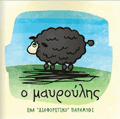 Ένα παραμύθι του Κώστα Μάγου με θέμα τη φιλία και τη συντροφικότητα, την πολυφωνία και το σεβασμό της διαφορετικότητας.https://issuu.com/kesan/docs/o_mavroulis/1?ff=trueΕΝΕΡΓΗΤΙΚΗ ΜΟΥΣΙΚΗ-ΖΩΓΡΑΦΙΖΩ ΕΙΚΟΝΕΣ ΑΠΟ ΤΟ ΠΑΡΑΜΥΘΙhttps://video.link/w/DlCgc13Η ΔΡΑΣΤΗΡΙΟΤΗΤΑΒΙΒΛΙΟΑΙΝΙΓΜΑΤΑhttps://prwtokoudouni.weebly.com/uploads/2/1/5/3/21535154/vivlioainigmata.pdf14Η ΔΡΑΣΤΗΡΙΟΤΗΤΑΤΟ ΞΕΡΕΤΕ ΠΩΣ ΟΙ ΑΝΑΓΝΩΣΤΕΣ ΕΧΟΥΜΕ ΔΙΚΑΙΩΜΑΤΑ;https://docs.google.com/document/d/1R2XfQGsCGmVNUs7bI8ATZzmm4ZIqsy1qvJAF-zbQElc/edit